School of Medicine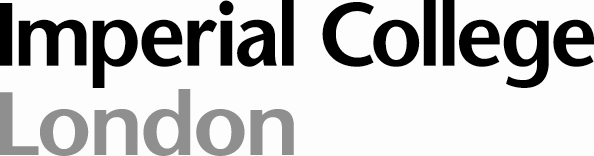 Graduate Entry 2012/13
Reproductive MedicineSpring Term Course Guide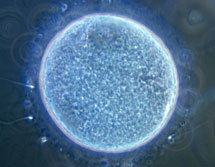 http://www1.imperial.ac.uk/medicine/about/divisions/sora/teaching/postgraded/reproductivebiology/Course Leader:
Dr Mark Sullivan 
tel:  020 7594 2133
email:mark.sullivan@imperial.ac.uk
http://learn.imperial.ac.uk https://education.med.imperial.ac.ukReproductive MedicineGraduate entry year 1 – Spring Term Course GuideCONTENTSPageSOLE	iiiINTRODUCTION	1COURSE STRUCTURE	2ASSESSMENT DETAILS	2TIMETABLE	3LEARNING OBJECTIVES	5READING LIST	8CONTACT DETAILS	9SESSION MATERIALS	9-29Lecture 1: Sexual differentiation	Lecture 2: Anatomy of the adult male reproductive tract	Lecture 3: Anatomy of the adult female reproductive tract	Lecture 4: Menstrual cycle	Lecture 5: The HPG axis throughout life	Lecture 6: Oogenesis and ovulation	Lecture 7: Spermatogenesis and sperm transport	Lecture 8: Fertilisation and preimplantation development	Lecture 9: Genesis of aneuploidy	Lecture 10: The human placenta: basic information	Lecture 11: Key stages of embryonic development	Lecture 12: Extra-embryonic membranes	Lecture 13: Normal term labour	Lecture 14: Preterm labour	Lecture 15: Miscarriage & ectopic pregnancy	Lecture 16: Major complications of pregnancy	Lecture 17: Assisted conception	https://education.med.imperial.ac.uk SOLE FEEDBACK – Graduate entry Reproductive medicineThe following pages provide you with templates on which you can record your thoughts as the course proceeds. At the end of the course you can enter your views onto SOLE.Please answer all questions by selecting the response which best reflects your view.Please use this box for constructive feedback and suggestions for improvement.SOLE FEEDBACK - INDIVIDUAL LECTURERSPlease note that for SOLE, a Lecturer’s name will only appear once. This template gives you the opportunity to record your comments about each lecture in the order of delivery.On the following section, you have an opportunity to record any comments and constructive feedback you have for each lecturer.Reproductive MedicineINTRODUCTIONThe Reproductive Medicine course is taught in the Spring Term of year 1The key features of the course are listed belowLearning OutcomesUnderstand how the anatomy of the adult reproductive tract is establishedExplain the regulation of sexual differentiation, and the clinical consequences of dysregulationUnderstand how the brain and reproductive tract interact to support gametogenesis, fertilization, pregnancy and birthUnderstand changes in the HPG axis during childhood, puberty, reproductive life and ageing, and the aetiology of clinical disordersUnderstand the differences between the male and female in meiosis and gametogenesis Describe the cellular and biochemical events that occur during fertilization and preimplantation developmentDescribe how aneuploidy arises during meiosis and early embryo development, and the relative contributions of the male and femaleUnderstand the main events and processes of normal pregnancy and birth, including reasons for the gaps in our knowledgeUnderstand the main causes of infertility, and outline possible clinical treatmentsConsider possible explanations the high incidence of pregnancy loss in the humanUnderstand the main complications of pregnancy and birth, and outline possible clinical interventionsKey Educational Features1)	Progressive series of basic lectures, which build sequentially upon each other, to provide fundamental knowledge of:•	development, structure and function of the reproductive tract•	endocrine regulation of reproductive processes from birth to old age, illustrated by case histories of common endocrine disorders and disorders of sexual differentiation•	development of viable gametes.•	embryogenesis, fetal growth and development from fertilization to birth2)	Descriptions of incidence and causes of common clinical disorders of reproduction and pregnancy, (including menstrual disturbances, infertility, miscarriage, intrauterine growth restriction, preterm labour), illustrated by case histories3)	Lecture slides: All slides to be available on web, printed out for lecture. 4)	All lecture sessions to conclude with a run through the lecture objectivesThe organization of the teaching programme is around 5 consecutive themes:Themes: 1: Development, differentiation and function of reproductive tractDevelopment of male and female reproductive tract and sexual differentiationDisorders of sexual differentiation Overview of function of male and female reproductive tract and its interaction with the hypothalamic-pituitary axis (gamete production, steroid production, gamete transport, support of fetal development, delivery of baby)2: The HPG axis in health and diseaseHPG axisInfancy and prepubertyPuberty and adrenarcheReproductive life (and during pregnancy and lactation)MenopausePost menopauseEndocrine disorders3: Gametogenesis and preimplantation developmentGametogenesis: oogenesis and spermatogenesisGamete transport and fertilizationPreimplantation developmentGenesis of aneuploidy and chromosomal disorders4: Human pregnancyOverview of normal human pregnancyFetal growth and development of organ systemsDevelopment and function of placentaLabour5: Reproductive medicineInfertility and assisted conceptionMiscarriage and ectopic pregnancyPlacental Disease - Pre-Eclampsia and Fetal Growth Restriction Preterm labour and problems of labourCOURSE STRUCTUREThere are 17 lectures and 1 discussion of casesASSESSMENTFormative AssessmentsThe course will be formatively assessed in the summative exam on 31st January 2012.Summative AssessmentThe course will be examined in a single examination
Reproductive medicine — Part 2 Paper 2 June 2012The questions will be in SBA formatExamples of specimen questionsThese are provided, linked to each of the lectures. Further details about examinations are provided on the Intranet.TIMETABLE 2012/13 – Spring termDetails are correct at the time of going to press. Any amendments will be shown on the Course Timetable shown on the Intranet.TutorialsNo tutorial groups for this component of the teaching.  Learning Objectives – Graduate Entry 2012-13 Spring TermThese session objectives may include tasks you should be able to carry out after you have completed the relevant activity. They provide you with a way to assess how well you are keeping up with the material. Note that they are also provided to the external examiners as a guide to what you should know at the end of the course.1	Lecture 1 Sexual differentiation: development of the male and female reproductive tract     	(Ilpo Huhtaniemi)the Jost concept of sexual differentiationorigin of somatic and germinal components of the gonaddifferentiation of the cellular components of the testisdifferentiation of the cellular components of the ovarydifferentiation of the urogenital ductal systemgenes involved in gonadal differentiation into testis and ovaryhormones and paracrine factors regulating the differentiation and maturation of the   urogenital ductal system2	Lecture 2 Basic anatomy of the reproductive tract in the adult human male 	(Layi Oduwale)Structures and functions of the reproductive tract in the human male3	Lecture 3 Basic anatomy of the reproductive tract in the adult human female(Jenny Loudon)Structures and functions of the reproductive tract in the human female4	Lecture 4 Menstrual cycle (Mandy Donaldson)Introduction to the HPG axisThe menstrual cycle5	Lecture 5 HPG axis - childhood/reproductive life/ageing (Stephen Franks & Mandy Donaldson)To know the hormones of the HPG including: structure, synthesis and functionTo understand the control mechanisms of these hormonesTo know their  role in human reproductionTo be aware of the physiological and anatomical changes of pubertyTo know the endocrine changes underlying the aboveTo be aware of the role of body fat and leptin in pubertyTo be aware of delayed and precocious pubertyTo be aware of disorders of the adult male and female HPG6	Discussion 1 Consideration of case histories: endocrine disorders (Stephen Franks)Case histories to illustrate disorders of HPG axis and their management.7	Lecture 6 Oogenesis and ovulation (Kate Hardy)the embryological origins of the somatic and germ cells of the ovarythe timing and path of migration of germ cells into the ovarythe extent of the proliferation of germ cells before and after colonization of the ovarythe timing of differentiation of germ cells into oogonia and oocytes (and understanding of the major functional differences between these three cell types), their entry into meiosis, and subsequent arrestthe sequence of events during meiosisprogression and timing of meiosis in the oocyte (including periods of meiotic arrest), triggers resumption and completion of meiosisrelationship between timing of meiosis and follicle developmentthe timing of follicle formationanatomy of the adult ovarystructure of the follicle, communication between the oocyte and the surrounding granulosa cells, function of different compartments of the folliclethe stages of follicle developmentthe decline in oocyte number and onset of the menopauseovulation and corpus luteum formation8	Lecture 7 Spermatogenesis and sperm transport (Kevin Lindsay)•	To understand basic testicular anatomy•	To understand the cell types and their relationships within the testis•	To understand the development of the human sperm•	To understand the relationship between the various testicular compartments•	To understand the temporal and spatial characteristics needed in the testis•	To understand post-testicular sperm maturation and transport from male to female9	Lecture 8 Fertilization and preimplantation development (Kate Hardy)•	Stages of preimplantation development•	The anatomy of the cleavage stage embryo, morula and blastocyst•	Timing and localization of preimplantation development•	Cellular changes during first cell cycle•	Molecular changes during early cleavage (activation of the embryonic genome)•	Cellular changes during compaction and blastocyst formation•	Differentiation of first two lineages•	Developmental arrest during human preimplantation development•	Genesis of chromosomal abnormalities in human embryos•	Cell abnormalities during preimplantation development (cytoplasmic fragmentation)10	Lecture 9 Genesis of aneuploidy (Kate Hardy)•	The incidence of aneuploidy in gametes, preimplantation embryos, during fetal life and at birth.•	Gamete and chromosome variation in susceptibility, and possible reasons (prolonged meiotic arrest in female, chromosome size)•	Non-disjunction during meiosis I and II•	Non-disjunction and anaphase lag during mitosis, and the possible consequences•	The increase of aneuploidy with age and the possible reasons11	Lecture 10 Overview of human pregnancy (Mark Sullivan)Maternal perspectivesInfant perspectivesPlacental perspectives12	Lecture 11 Basic structure and functions of the human placenta (Mark Sullivan)Key placental structuresKey placental functionsDevelopment of placentaBlood flow and placenta13	Lecture 12 Key stages of embryonic development (Mark Sullivan)Embryonic discGastrulation & axis formationEctoderm, mesoderm & endodermDevelopment of main body structuresDevelopment and vulnerability14	Lecture 13 Normal term labour (Mark Sullivan)Stages of labour & main eventsChanges in cervix and myometrium in labourBiochemistry of labour – an inflammatory processRole of fetal membranes in labour15	Lecture 14 Preterm labour (TG Teoh)Multi-factorial causes of preterm labour Cervical length can be a predictor of risk of preterm labour Primary prevention by cervical cerclge Secondary prevention by tocolysisInfective cause / association as cause of preterm labour Fetal fibronectin as screen for risk of preterm labour 16	Lecture 15 Miscarriage and ectopic pregnancy (Raj Rai)List of objectives17	Lecture 16 Placental complications (IUGR and PE) (Lorin Lakasing)Definition of Pre-eclampsia Proposed Aetiology of PETMaternal consequences of poor placentation Definition of Fetal Growth Restriction Difference between FGR, low birthweight and small for gestational ageClinical Assessment of the small fetus Neonatal consequences of FGR 18	Lecture 17 Assisted conception – success and failure(Ben Lavender)List of objectivesRecommended readingJohnson MH. Essential Reproduction. Publ: Blackwell Publishing, 2007. ISBN 9781405118668Strauss J, Barbieri R. Yen and Jaffe’s Reproductive Endocrinology: Physiology, Pathophysiology & Clinical Management. (6th edition). Elsevier ISBN-13: 978-1-4160-4907-4, 2009Supplementary readingOnline resourcesCONTACT DETAILSCourse Leaders: Dr. Mark Sullivan (mark.sullivan@imperial.ac.uk), Prof. Stephen Franks (s.franks@imperial.ac.uk), Prof. Kate Hardy (k.hardy@imperial.ac.uk)Session 1:	Development, differentiation and function of reproductive tract
Professor Stephen Franks (Professor in Reproductive Endocrinology)Session 2:	The HPG axis in health and disease
Professor Stephen Franks (Professor in Reproductive Endocrinology)
Dr Mandy Donaldson (Honorary Lecturer)
Session 3:	Gametogenesis and preimplantation development
Prof Kate Hardy (Professor in Reproductive Biology), 
Session 4:	Human pregnancy
Dr Mark Sullivan (Senior Lecturer)
Session 5:	Reproductive medicine
Dr Mark Sullivan (Senior Lecturer)Lecture 1: Sexual differentiation: development of the male and female reproductive tractDr. Kim Jonas
(k.jonas@imperial.ac.uk)Learning Objectivesthe Jost concept of sexual differentiationorigin of somatic and germinal components of the gonaddifferentiation of the cellular components of the testisdifferentiation of the cellular components of the ovarydifferentiation of the urogenital ductal systemgenes involved in gonadal differentiation into testis and ovaryhormones and paracrine factors regulating the differentiation and maturation of the   urogenital ductal systemHandout notes should appear hereExample question(s) based on this session’s content (single best answer, SBA)Lecture 2: Revision of basic reproductive tract anatomy in the adult maleDr. Olayiwola Oduwole 
(o.oduwole@imperial.ac.uk)Learning ObjectivesMale reproductive tract structure in adult1. 	Recognise the main structures of a section of functional testis. 2.	Identify the levels of the epididymis according to their cellular structural variations and have an understanding of their function.3.  	Discuss the structure and function of the efferent duct system and the accessory glands.4. 	Understand the process of erection and ejaculation. Lecture 3: Revision of basic reproductive tract anatomy in the adult femaleDr. Bryony Jones(Bryony.Jones@imperial.nhs.uk)Learning ObjectivesFemale reproductive tract structures in the adultRelate these structures to their primary functionsHandout notes should appear hereExample question(s) based on this session’s content (single best answer, SBA)Lecture 4: Menstrual CycleDr Mandy Donaldson
(Mandy.Donaldson@imperial.nhs.uk)Learning ObjectivesIntroduction to the HPG axisThe menstrual cycleThe hypothalamic-pituitary-ovarian-axis	Neurosecretion and GnRH	Pituitary gonadotrophins	Negative and positive feedbackThe menstrual cycle	The endometrial cycleThe ovarian cycleVariations in the cycleExample question(s) based on this session’s content (single best answer, SBA)The luteal phase of the human menstrual cycleis the same length as the follicular phaseis more consistent in length than the follicular phaseis associated with suppressed levels of FSH and LHis the most fertile stage of the cycleLecture 5: The HPG axis - childhood/reproductive life/ageing Prof Stephen Franks & Dr Mandy Donaldson
(s.franks@imperial.ac.uk; Mandy.Donaldson@imperial.nhs.uk)Learning ObjectivesTo know the hormones of the HPG including: structure, synthesis and functionTo understand the control mechanisms of these hormonesTo know their role in human reproductionTo be aware of the physiological and anatomical changes of pubertyTo know the endocrine changes underlying the aboveTo be aware of the role of body fat and leptin in pubertyTo be aware of delayed and precocious pubertyTo be aware of disorders of the adult male and female HPGThe HPG Axis GnRH structure and functionGonadotrophins structure and functionGonaldal steroids structure and fuctionInhibins structure and functionProlactin  structure and functionOnset of pubertyAdrenarche, telarche and menarcheTanner stagingHormones of the HPGGrowth spurt, gonadal steroids and bonesSignal for pubertyDisorders of pubertyPrecocious puberty, definition and causesDelayed puberty, definition and causesThe HPG in the AdultControl mechanismsPregnancyAgeing and the menopauseDisorders of the HPG in the adult male and femaleDisorders of the femaleDisorders of the maleOthers - prolactinomaExample question(s) based on this session’s content (single best answer, SBA)Leydig cells are responsible for the synthesis of LHTestosteroneInhibin BFSHOestrogensLecture 6: Oogenesis and ovulationProf. Kate Hardy
k.hardy@imperial.ac.ukLearning ObjectivesStudents will be able to understand the development of the ovary, and the inter-relationships between cellular changes in the oocyte and the surrounding somatic cells during the development of a mature oocyte. Specifically, they will understand:Development of the ovary•	the embryological origins of the somatic and germ cells of the ovary•	the timing and path of migration of germ cells into the ovary•	the extent of the proliferation of germ cells before and after colonization of the ovary•	the timing of differentiation of germ cells into oogonia and oocytes (and understanding of the major functional differences between these three cell types), their entry into meiosis, and subsequent arrestMeiosis•	the sequence of events during meiosis•	progression and timing of meiosis in the oocyte (including periods of meiotic arrest), triggers resumption and completion of meiosis•	relationship between timing of meiosis and follicle development•	the timing of follicle formation•	anatomy of the adult ovaryFollicle Development•	structure of the follicle, communication between the oocyte and the surrounding granulosa cells, function of different compartments of the follicle•	the stages of follicle development•	the decline in oocyte number and onset of the menopause•	ovulation and corpus luteum formationHandout notes should appear hereExample question(s) based on this session’s content (single best answer, SBA)Lecture 7: Spermatogenesis and sperm transportDr. Kevin Lindsay / Dr. Sheba Jarvis
Kevin.Lindsay@imperial.nhs.uk / sheba.jarvis@imperial.ac.ukLearning ObjectivesTo understand basic testicular anatomyTo understand the cell types and their relationships within the testisTo understand the development of the human spermTo understand the relationship between the various testicular compartmentsTo understand the temporal and spatial characteristics found in the testisTo understand post testicular sperm maturation and transport from male to femaleHandout notes should appear hereExample question(s) based on this session’s content (single best answer, SBA)Lecture 8: Fertilization and preimplantation developmentProf. Kate Hardy
k.hardy@imperial.ac.ukLearning ObjectivesStudents will be able to describe and understand:•	Stages of preimplantation development•	The anatomy of the cleavage stage embryo, morula and blastocyst•	Timing and localization of preimplantation development•	Cellular changes during first cell cycle•	Molecular changes during early cleavage (activation of the embryonic genome)•	Cellular changes during compaction and blastocyst formation•	Differentiation of first two lineages•	Developmental arrest during human preimplantation development•	Genesis of chromosomal abnormalities in human embryos•	Cell abnormalities during preimplantation development (cytoplasmic fragmentation)Handout notes should appear hereExample question(s) based on this session’s content (single best answer, SBA)Lecture 9: Genesis of aneuploidyProf. Kate Hardy
k.hardy@imperial.ac.ukLearning ObjectivesStudents will be able to describe and understand:•	The incidence of aneuploidy in gametes, preimplantation embryos, during fetal life and at birth.•	Gamete and chromosome variation in susceptibility, and possible reasons (prolonged meiotic arrest in female, chromosome size)•	Non-disjunction during meiosis I and II•	Non-disjunction and anaphase lag during mitosis, and the possible consequences•	The increase of aneuploidy with age and the possible reasonsHandout notes should appear hereExample question(s) based on this session’s content (single best answer, SBA)Lecture 10: Overview of normal human pregnancyDr Mark Sullivan
(mark.sullivan@imperial.ac.uk) Learning ObjectivesMaternal perspectives on human pregnancyFetal and infant perspectives on human pregnancyPlacental perspectives on human pregnancyThe mother during pregnancy	Changes in the uterus	Changes in other maternal tissues and systemsThe baby during pregnancy	What is the difference between conceptus, embryo, fetus and infant? 	The main steps in fetal development	The regulation of fetal development	The limits of viability and of normal outcome of pregnancyThe placenta during pregnancy	Changes in the uterus – how the interface varies as pregnancy proceeds	The structure of the normal human placenta and its main functions	The key features of human placental developmentExample question(s) based on this session’s content (single best answer, SBA)The decidua that overlies the chorion in early pregnancy is called:(a) vera(b) basalis(c) parietalis(d) capsularis(e) cervicalisLecture 11: Basic structure and functions of the human placentaDr Mark Sullivan
(mark.sullivan@imperial.ac.uk)Learning ObjectivesKey placental structuresKey placental functionsDevelopment of placentaBlood flow and placentaThe nature of placental villi – basic structure and functions	Syncytium or syncytiotrophoblast	Cytotrophoblast	Mesodermal core & Hofbauer cells	Blood vesselsMain placental functions	Transport & mechanisms	Endocrinology	Invasion	Synthesis and metabolism	Vascular remodeling (maternal)	ImmunologyDevelopment of the placenta	Initial adherence of blastocyst & primary invasion	Syncytial invasion (2-3 weeks)	Cytotrophoblast development	Villous development and elaboration	Blood flow and placenta	Initial contact with capillaries	Role of the cytotrophoblast shell	Nutrition before 10 weeks of gestation	Spiral artery remodeling	Blood flow after 12 weeks gestationExample question(s) based on this session’s content (single best answer, SBA)For the majority of pregnancy, nutrition is provided from the following maternal source:(a) glandular products(b) capillary blood(c) venous blood(d) arterial blood (e) apoptotic cellsLecture 12: Key stages of embryonic developmentDr Mark Sullivan
(mark.sullivan@imperial.ac.uk)Learning ObjectivesEmbryonic discGastrulation & axis formationEctoderm, mesoderm & endodermDevelopment of main body structuresDevelopment and vulnerabilityInitial development	2 cell layers	Yolk sac	Amniotic cavityGastrulation and axis formation	Primitive streak	Primitive node	Cell movement	Notochord	A-P axisThree-layer embryo	Generation of ectoderm, mesoderm and endoderm	Formation of neural plate and tubeDevelopment of main body structures	Conversion of flat embryo to 3-dimensional structure	Generation of polarity and limb developmentDevelopment and vulnerability	Chromasomal defects	Toxins & teratogens	PathologiesExample question(s) based on this session’s content (single best answer, SBA)Which of the following directs formation of the neural tube?(a) neural plate(b) notochord(c) mesoderm(d) primitive streak(e) primitive node Lecture 13: Normal term labourDr Mark Sullivan
(mark.sullivan@imperial.ac.uk)Learning ObjectivesStages of labour & main eventsChanges in cervix and myometrium in labourBiochemistry of labour – an inflammatory processRole of fetal membranes in labourStages of labour & main events	Main phases: 0, 1, 2, 3	Relation to functional changes	Primary tissues of labourChanges in cervix and myometrium in labour	Remodelling events in labour	Control of tissue re-structuring: MMPs	Recruitment of inflammatory cellsBiochemistry of labour – an inflammatory process	Production and role of prostaglandins	Production and role of cytokines	Loss of effects of progesteroneRole of fetal membranes in labour	Production of prostaglandins	Production of interleukins and cytokinesExample question(s) based on this session’s content (single best answer, SBA)The main tissue responsible for expelling the infant from the pregnant uterus is(a) cervix(b) myometrium(c) decidua(d) chorion(e) amnionLecture 14: Preterm labourDr. TG Teoh
Tg.Teoh@imperial.nhs.ukLearning ObjectivesMulti-factorial causes of preterm labour Cervical length can be a predictor of risk of preterm labour Primary prevention by cervical cerclge Secondary prevention by tocolysisInfective cause / association as cause of preterm labour Fetal fibronectin as screen for risk of preterm labour Handout notes should appear hereExample question(s) based on this session’s content (single best answer, SBA)Lecture 15: Assisted conception – success and failureTo be ConfirmedLearning Objectives<Ideally, should be stated here>Handout notes should appear hereExample question(s) based on this session’s content (single best answer, SBA)Lecture 16: Placental Disease - Pre-Eclampsia and Fetal Growth RestrictionDr. Bryony Jones(Bryony.Jones@imperial.nhs.uk)Learning ObjectivesDefinition of Pre-eclampsia Proposed Aetiology of PETMaternal consequences of poor placentation Definition of Fetal Growth Restriction Difference between FGR, low birthweight and small for gestational ageClinical Assessment of the small fetus Neonatal consequences of FGR Handout notes should appear hereExample question(s) based on this session’s content (single best answer, SBA)Strongly AgreeAgreeNeutralDisagreeStrongly DisagreeThe content of this module is useful.The support materials available for this module (e.g. handouts, web pages, problem sheets) are helpful.I receive sufficient feedback and guidance.Overall, I am satisfied with this module.The lecture(s) are well structuredThe lecture(s) are well structuredThe lecture(s) are well structuredThe lecture(s) are well structuredThe lecture(s) are well structuredThe lecturer explains concepts clearlyThe lecturer explains concepts clearlyThe lecturer explains concepts clearlyThe lecturer explains concepts clearlyThe lecturer explains concepts clearlyThe lecturer engages well with the studentsThe lecturer engages well with the studentsThe lecturer engages well with the studentsThe lecturer engages well with the studentsThe lecturer engages well with the studentsLecturer and Lecture TitleStrongly AgreeAgreeNeutralDisagreeStrongly DisagreeStrongly AgreeAgreeNeutralDisagreeStrongly DisagreeStrongly AgreeAgreeNeutralDisagreeStrongly DisagreeProf. Ilpo HuhtaniemiSexual differentiationDr. Fah Feroze-ZaidiDisorders of sexual diferentiationDr Vicky SharpBasic reproductive anatomy (male)Dr. Fah Feroze-ZaidiBasic reproductive anatomy (female)Dr. Fah Feroze-ZaidiMenstrual cycleDr. Mandy Donaldson & Prof. Stephen FranksHPG axisProf. Kate HardyOogenesis & ovulationDr. Kevin LindsaySpermatogenesis & sperm transportProf. Kate HardyFertilization and preimplantation developmentProf. Kate HardyGeneration of aneuploidyDr. Mark Sullivan Human placentaDr. Mark Sullivan Embryonic developmentDr. Mark Sullivan Extra-embryonic membranesDr. Mark Sullivan Normal term labourDr. TG Teoh Preterm labourDr. Raj RaiMiscarriage & ectopic pregnancyDr. Lorin LakasingPlacental complicationsDr. Ben LavenderAssisted conceptionLecturer and Lecture TitlePlease use this box for additional constructive feedback.Date and campusTimeLecture topicLecturerThursday
3rd January 2013
Hammersmith LT3 (Wolfson Education Centre)9.30 amSexual differentiation: development of the male and female reproductive tractKim JonasThursday
3rd January 2013
Hammersmith LT3 (Wolfson Education Centre)10.15 amAnatomy of the reproductive tract in the adultLayi Oduwole (male)Bryony Jones (female)Thursday
3rd January 2013
Hammersmith LT3 (Wolfson Education Centre)11.10 amMenstrual cycleMandy DonaldsonTuesday
8th January 2013
Hammersmith LT3 (Wolfson Education Centre)9:00 am – 11:00 amHPG axis - childhood/reproductive life/ageingMandy DonaldsonStephen FranksTuesday
8th January 2013
Hammersmith LT3 (Wolfson Education Centre)11:00 amDiscussion of case histories: endocrine disordersStephen FranksTuesday
15th January 2013
Hammersmith LT3 (Wolfson Education Centre)9:00 amOogenesis and ovulationKate HardyTuesday
15th January 2013
Hammersmith LT3 (Wolfson Education Centre)9:45 amSpermatogenesis and sperm transportKevin Lindsay / Sheba JarvisTuesday
15th January 2013
Hammersmith LT3 (Wolfson Education Centre)10:30 amFertilization and preimplantation developmentKate HardyTuesday
15th January 2013
Hammersmith LT3 (Wolfson Education Centre)11:15 amGenesis of aneuploidyKate HardyThursday
17th January 2013
Charing Cross Hospital 8th Floor LT 9:00 amOverview of normal human pregnancyMark SullivanThursday
17th January 2013
Charing Cross Hospital 8th Floor LT 9:45 amBasic structure and functions of the human placentaMark SullivanThursday
17th January 2013
Charing Cross Hospital 8th Floor LT 10:30 amKey stages of embryonic developmentMark SullivanThursday
17th January 2013
Charing Cross Hospital 8th Floor LT 11:15 amNormal term labourMark SullivanFriday
18th January 2013
Hammersmith LT3 (Wolfson Education Centre)2.00 pmPlacental complications (IUGR and PE)Mark Sullivan Friday
18th January 2013
Hammersmith LT3 (Wolfson Education Centre)2.45 pmAssisted conception – success and failureMausumi DasFriday
18th January 2013
Hammersmith LT3 (Wolfson Education Centre)3.35 pm Preterm labourTG Teoh